Tiempo previsto ≈ 90 minutos de debate, además de 30 minutos para que los encuestados se conecten antes de la hora de inicioI. Presentación y preparación [10 minutos]							Presentación del moderadorRecuerde a los encuestados que estén en un lugar tranquilo.Si necesita alejarse, hágalo brevemente y regrese lo antes posible.Los comentarios son anónimos y confidenciales.Reglas para la participación en línea (todas las opiniones cuentan, no hay respuestas erróneas, una a la vez)Tome unas cuantas hojas de papel y un bolígrafo o un lápiz.Presentación: comparta su nombre de pila, dónde vive, con quién vive (personas, mascotas, plantas, etc.)Preparación: tome un momento y escriba una palabra o frase que describa cómo es para usted un día normal de la semana.  Además, escriba una comida preferida que usted (y su familia) coma a menudo.  [SE ACERCA A LA PANTALLA] Cuéntenme sobre la palabra o frase que escribieron.II. Hábitos de compra y nutrición [15 minutos]							Ahora, hablemos de nuestras rutinas en lo que respecta a los alimentos y bebidas que consumimos.  ¿Qué comida preferida escribieron?¿Cuánta planificación dedica a las comidas en un día normal?[SEA BREVE] Pensemos en un aspecto de la comida: los comestibles.  ¿Con qué frecuencia normalmente compran comestibles?¿Para quiénes compran comestibles? ¿Para ustedes mismos? ¿Para otros miembros de la familia?¿Dónde suelen comprar los comestibles? [TRATE DE ESCUCHAR: supermercados, bancos de alimentos, tiendas de alimentación especializadas o étnicas, tiendas por departamento (p. ej., Target/Walmart), hipermercados (p. ej., Costco, BJs), mercados de agricultores, bodegas/tiendas de conveniencia].¿Suelen ir a uno o a varios lugares para comprar los comestibles que necesitan?  ¿Qué influye en esa decisión?[DE SER ASÍ:] ¿A qué lugares diferentes van?  ¿Siempre han comprado comestibles de esta manera?  [DE NO SER ASÍ:] ¿Qué ha cambiado?¿Cuánto tiempo dedican a planificar sus idas al supermercado, si es que las planifican?  ¿Hasta qué punto confían en los cupones a la hora de comprar comestibles? ¿Qué otros trucos o herramientas utilizan?¿Con qué frecuencia normalmente compran comestibles en línea en comparación con comprar en persona?  ¿De qué depende?¿Qué les gusta de comprar comestibles en línea?¿Cuáles son las desventajas, si las hay?Cuando terminan de comprar y miran su carrito (en persona o en línea), ¿cómo se sienten? [TRATE DE ESCUCHAR E INVESTIGUE: Preocupaciones/limitaciones económicas, la salubridad de las elecciones].¿Y a la hora de comer? ¿Quién es el responsable en su familia de decidir qué van a desayunar todos?  ¿El almuerzo?  ¿La cena?  ¿Los bocadillos?¿Con qué frecuencia salen a comer cada semana, en comparación con preparar la comida en casa?¿Qué influye normalmente en esa decisión?¿Con qué recursos, si los hay, cuentan al preparar las comidas? [TRATE DE ESCUCHAR: ¿familiares, recetas, fuentes de información en línea?]¿Qué es difícil, si acaso hay algo difícil, en la preparación de las comidas?Ahora, quiero hablar específicamente sobre la alimentación saludable.  Cuando digo la frase "alimentación saludable", ¿cuáles son las palabras y frases que les vienen a la mente? Escriban todas las palabras y frases que les vengan a la mente en el chat. [PERMITA RESPUESTAS SIN AYUDA POR EL CHAT]¿Qué les hizo elegir esas palabras o frases para describir una alimentación saludable? [SE ACERCA A LA PANTALLA]¿Cuánto creen que saben sobre la alimentación saludable?  ¿Cómo saben esas cosas?¿Cuándo suelen pensar en comer saludable?¿En qué momento piensan en ello al planificar sus comidas, si es que lo hacen?¿Qué cosas les hacen pensar en comer saludable? [TRATE DE ESCUCHAR: consultas médicas/de salud, información que vieron en Internet, información de familiares, cosas que el niño ha aprendido en la escuela, familiares con enfermedades relacionadas con la alimentación como diabetes, hipertensión, etc.].Ahora una pregunta distinta. En una escala del 1 al 5, donde 1 significa que es muy difícil y 5 que es muy fácil, pueden utilizar cualquier número del 1 al 5, ¿qué tan fácil o difícil es estar seguro de que ustedes "comen saludable"? Escriban sus respuestas en el chat. [PERMITA QUE RESPONDAN SIN AYUDA POR EL CHAT][SE ACERCA A LA PANTALLA] ¿Qué les hizo elegir ese número?¿Cuánto les importa comer saludable en este momento?  ¿Qué les hace decir eso?  ¿Suelen preocuparse más o menos ahora sobre la alimentación saludable que antes?  ¿Qué les hace decir eso?  ¿Qué causó el cambio?Para ustedes, ¿qué es lo difícil, si es que hay algo, de comer saludable?  [TRATE DE ESCUCHAR: la pandemia de COVID-19, aburrido/insatisfactorio/gusto, falta de tiempo/dinero, aumento del costo/inflación, incertidumbre sobre lo que “cuenta” como saludable, lo que comen/no comen los demás en casa][SOLO PREGUNTE A AQUELLOS CON SERES QUERIDOS EN SU HOGAR] Hagamos el mismo ejercicio de nuevo, pero esta vez, piensen en sus seres queridos.  En una escala del 1 al 5, donde 1 significa que es muy difícil y 5 que es muy fácil, pueden utilizar cualquier número del 1 al 5, ¿qué tan fácil o difícil es estar seguro de que sus seres queridos "comen saludable"?  Igual que antes, escriban sus respuestas en el chat. [PERMITA QUE RESPONDAN POR EL CHAT][SE ACERCA A LA PANTALLA] ¿Qué les hizo elegir ese número?[SI EL NÚMERO ES DIFERENTE DEL EJERCICIO ANTERIOR] ¿Qué hace que sea más fácil o más difícil estar seguro de que sus seres queridos comen saludable?  [TRATE DE ESCUCHAR LAS DIFICULTADES: la pandemia de COVID-19, aburrido/insatisfactorio/gusto, falta de tiempo/dinero, incertidumbre sobre lo que “cuenta” como saludable, lo que comen/no comen los demás en casa]¿Qué les ayudaría a ustedes y a sus seres queridos a comer más saudable?[SEA BREVE] ¿Qué preguntas tienen sobre la alimentación saludable?¿Dónde pueden acudir para responder a sus preguntas sobre la alimentación saludable?Siendo realistas, ¿dónde es probable que vayan si quieren respuestas a este tipo de preguntas?[HAGA UN SONDEO: profesionales del cuidado de la salud, amigos o familiares, búsqueda en línea, redes sociales, sitios web específicos][NOTA: Si mencionan las redes sociales, posponga el seguimiento hasta la siguiente sección]¿En qué marcas, empresas, organizaciones o personas confían cuando se trata de dar consejos sobre alimentación saludable o nutrición?¿Qué hace que sean de confianza?III. Redes sociales y razones para comer más saludable [10 minutos]				¿Cuánto utilizan las redes sociales, si es que lo hacen, para aprender más sobre alimentación saludable o ejercicios, o para encontrar trucos o consejos sobre estos temas?Si han utilizado las redes sociales de esta manera en el pasado, ¿qué utilizan específicamente para hacerlo (p. ej., Instagram, TikTok, YouTube, Facebook)?¿Qué marcas, empresas o personas influyentes utilizan para aprender sobre estos temas?¿Qué hace que quieran seguir a estas marcas o personas influyentes por estos temas?Tómense un momento y piensen en un ejemplo de algo que hayan visto en las redes sociales sobre alimentación saludable.  Si necesitan mirar en sus teléfonos para recordar o encontrar un ejemplo, tómense un momento para hacerlo.  ¿Qué encontraron?¿Cuál es la fuente?¿Qué piensan de lo que han encontrado? [HAGA UN SONDEO: utilidad, frecuencia de uso de esa fuente, lo que van a hacer con la información, en caso de que vayan a hacer algo]Continuando con este tema, ¿cuáles son algunas razones para comer más saludable? Hagamos una lista.[A MEDIDA QUE LOS ENCUESTADOS PROPORCIONEN RESPUESTAS, ESCRÍBALAS EN EL CHAT][LEA LAS RESPUESTAS EN VOZ ALTA] Aquí tenemos muchas razones diferentes para comer más saludable, así que vamos a reducirlas. ¿Cuáles son sus dos razones más convincentes para comer más saludable?  Escríbanlas en el chat. [PERMITA QUE RESPONDAN POR EL CHAT][HAGA UN SONDEO SOBRE LO QUE ES ÚNICO EN LAS RESPUESTAS DE LOS ENCUESTADOS]Cuando piensan en sus perspectivas sobre las razones para comer más saludable, ¿es algo que ha sido más o menos lo mismo o ha cambiado con el tiempo?[SI HA CAMBIADO:] ¿Qué cambió? Antes de pasar a otro tema, quiero dar un paso atrás y plantear una pregunta "más general".  Hasta ahora hemos hablado de una alimentación saludable, pero cuando piensan en todo lo que hay en su vida, ¿qué lugar ocupa la alimentación saludable en comparación con todas las demás prioridades de su vida?  ¿Está en el primer lugar? ¿Cerca del primer lugar? ¿En el medio? ¿Hacia abajo? ¿En el último lugar?[SI NO ES LA MÁXIMA PRIORIDAD:] ¿Cuáles son las otras prioridades que les parecen más importantes en este momento?[SI ES LA MÁXIMA PRIORIDAD:] ¿Qué hace que la alimentación saludable ocupe el primer lugar para ustedes?IV. Revisión de materiales creativos [40 minutos]							A continuación, quiero cambiar el enfoque y hablar de algo llamado MyPlate.  Levanten la mano, ¿quién ha oído hablar de MyPlate? [CALCULE EL CONOCIMIENTO DE MYPLATE]¿Qué saben al respecto?  ¿Cómo lo describirían con sus propias palabras?¿Alguno de ustedes ha visitado el sitio web de MyPlate? [HAGA UN RECUENTO, PERO NO INDAGUE SOBRE LA INFORMACIÓN QUE RECIBIERON][COMPARTA EL LOGO DE MYPLATE EN LA PANTALLA] Esta es una imagen del logo de MyPlate.  ¿Quién de ustedes ha visto esto antes? [HAGA UN RECUENTO]¿Dónde han oído de MyPlate o dónde lo han visto?¿Cuál creen que es el propósito de MyPlate?Tómense un momento y escriban en el chat: ¿para quién creen que es MyPlate?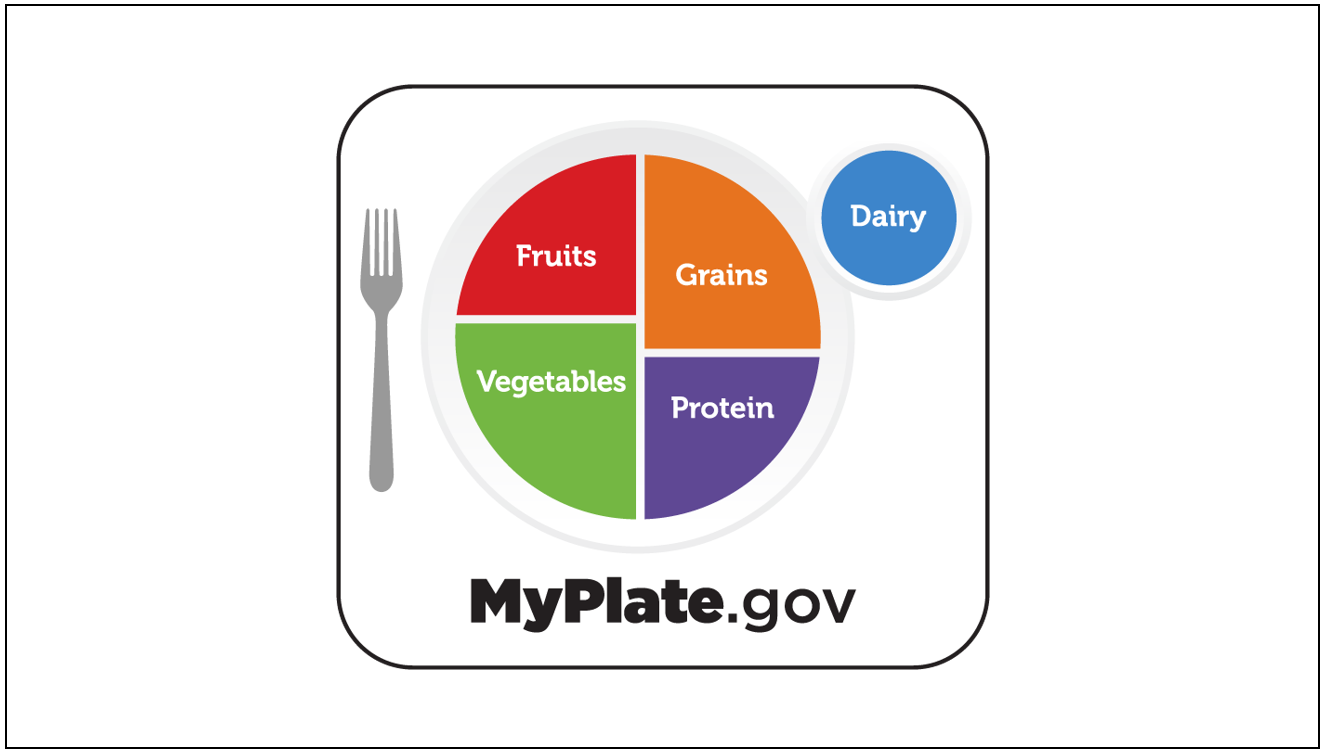 [Imagen mostrada en la pantalla de la computadora durante el grupo de discusión para que los participantes lean y debatan].[EL MODERADOR LEE:] Para que estemos en la misma página, MyPlate es un recordatorio visual para elegir opciones saludables de cada uno de los cinco grupos de alimentos. Proviene del Departamento de Agricultura de los Estados Unidos, o USDA.Me gustaría compartir algunos materiales en la pantalla con ustedes en relación a MyPlate. Tengan en cuenta que estos no son materiales terminados. Se crearon para nuestra debate de hoy.Los primeros elementos que voy a mostrarles son planes para anuncios publicitarios, o anuncios que pueden ver cuando están en un sitio web.  Estos no están terminados.  Solo son ideas para compartir en esta debate.  Y mientras los revisan, intenten dejar a un lado lo que piensan de los anuncios publicitarios en general.  Quiero que los revisen basándose en lo que creen que intentan decir y cómo lo hacen.[MODERADOR, CADA GRUPO VERÁ 3 CONCEPTOS DE ANUNCIOS PUBLICITARIOS, CADA UNO CON 2 OPCIONES, ROTANDO ENTRE TODOS LOS GRUPOS.  EL MODERADOR MOSTRARÁ AMBAS OPCIONES PARA UN CONCEPTO BASADO EN EL HORARIO DE ROTACIÓN Y TENDRÁ EL DEBATE, A CONTINUACIÓN, PARA ESE CONCEPTO.  EL MODERADOR REPETIRÁ ESTE PROCESO PARA LOS 2 CONCEPTOS RESTANTES.  LUEGO, EL MODERADOR PASARÁ A LAS PREGUNTAS TRAS MOSTRAR LAS 6 OPCIONES AL MISMO TIEMPO].ANUNCIOS PUBLICITARIOS E2 (INDIVIDUAL) Y E4 (COLECTIVO):[EL MODERADOR COMPARTE Y LEE AMBAS OPCIONES]Antes de hablar de ellas, tómense un momento y escriban en el chat cuál de las dos opciones les habla de una manera más positiva.  [PERMITA QUE RESPONDAN POR EL CHAT]¿Cuál es su primera reacción ante estas ideas?Con sus propias palabras, ¿cuál es la idea principal que intentan transmitir?¿Intentan comunicar la misma idea o ideas diferentes?  ¿Qué tan diferente es lo que están tratando de comunicar?   ¿Cuál prefieren?  ¿Qué les ha hecho tener una reacción más positiva a uno que al otro?  Sean lo más específicos posible.  [SI NO SE MENCIONÓ:]	 Pueden notar que uno de ellos, E2, se centra en la persona.  ¿Eso les importa?  ¿Qué les hace decir eso?¿Cómo les hace sentir?Trata de comunicar la idea de que si alguien come de una manera que cuide de sí mismo ahora, puede ser su mejor versión en el futuro.¿Están de acuerdo o en desacuerdo con esta idea?¿Es realista?  ¿Qué les hace decir eso?¿Considerarían “volverse saludable” o “estar saludable” como algo que es su responsabilidad?  ¿Qué les hace decir eso?¿Qué opinan de la imagen del graduado?  ¿Qué tan bien encaja con esta idea general en E2?  ¿Qué les hace decir eso?¿Qué opinan de la imagen de los abuelos y los nietos?  ¿Qué tan bien encaja con esta idea general en E4?  ¿Qué les hace decir eso?¿Cómo podría ayudar MyPlate en este aspecto?  En otras palabras, ¿qué creen que verían en la página de inicio si hicieran clic en estos anuncios publicitarios?ANUNCIOS PUBLICITARIOS T3 (SALUD) Y T5 (VARIEDAD):[EL MODERADOR COMPARTE Y LEE AMBAS OPCIONES]Antes de hablar de ellas, tómense un momento y escriban en el chat cuál de las dos opciones les habla de una manera más positiva.  [PERMITA QUE RESPONDAN POR EL CHAT]¿Cuál es su primera reacción ante estas ideas?Con sus propias palabras, ¿cuál es la idea principal que intentan transmitir?¿Intentan comunicar la misma idea o ideas diferentes?  ¿Qué tan diferente es lo que están tratando de comunicar?   ¿Cuál prefieren?  ¿Qué les ha hecho tener una reacción más positiva a uno que al otro?  Sean lo más específicos posible.  [SI NO SE MENCIONÓ:]	 ¿Qué opinan sobre la salud y la comida familiar/tradiciones alimentarias?  ¿Es posible que "vayan de la mano"?  ¿Qué les hace decir eso?¿Es realista?  ¿Qué les hace decir eso?Cuando leen el T5, ¿qué significa para ustedes "variedad"?¿Podría la “variedad” ayudar a "darle sabor a la comida familiar/tradiciones alimentarias?  ¿Cómo?¿Cómo podría ayudar MyPlate en este aspecto?  En otras palabras, ¿qué creen que verían en la página de inicio si hicieran clic en estos anuncios publicitarios?ANUNCIOS PUBLICITARIOS C4 (PROMESAS) Y T7 (SUEÑOS):[EL MODERADOR COMPARTE Y LEE AMBAS OPCIONES]Antes de hablar de ellas, tómense un momento y escriban en el chat cuál de las dos opciones les habla de una manera más positiva.  [PERMITA QUE RESPONDAN POR EL CHAT]¿Cuál es su primera reacción ante estas ideas?Con sus propias palabras, ¿cuál es la idea principal que intentan transmitir?¿Intentan comunicar la misma idea o ideas diferentes?  ¿Qué tan diferente es lo que están tratando de comunicar?   ¿Cuál prefieren?  ¿Qué les ha hecho tener una reacción más positiva a uno que al otro?  Sean lo más específicos posible.  [SI NO SE MENCIONÓ:]	Cuando vieron el C4, ¿qué "promesas" les vinieron a la mente?  ¿Están de acuerdo o en desacuerdo con la idea de que una alimentación saludable les ayudará a cumplirlas?  ¿Qué les hace decir eso?Cuando leyeron el C7, ¿qué "sueños" les vinieron a la mente?¿Están de acuerdo o en desacuerdo con la idea de que "vivir tus sueños empieza por mejorar tu plato"?  ¿Qué les hace decir eso?¿Cómo podría ayudar MyPlate en este aspecto?  En otras palabras, ¿qué creen que verían en la página de inicio si hicieran clic en estos anuncios publicitarios?ANUNCIOS PUBLICITARIOS M5 (PRESUPUESTO FAMILIAR) Y M8 (OPCIONES ASEQUIBLES):[EL MODERADOR COMPARTE Y LEE AMBAS OPCIONES]Antes de hablar de ellas, tómense un momento y escriban en el chat cuál de las dos opciones les habla de una manera más positiva.  [PERMITA QUE RESPONDAN POR EL CHAT]¿Cuál es su primera reacción ante estas ideas?Con sus propias palabras, ¿cuál es la idea principal que intentan transmitir?¿Intentan comunicar la misma idea o ideas diferentes?  ¿Qué tan diferente es lo que están tratando de comunicar?   ¿Cuál prefieren?  ¿Qué les ha hecho tener una reacción más positiva a uno que al otro?  Sean lo más específicos posible.  [SI NO SE MENCIONÓ:]	¿Qué tan importante es tener un presupuesto en mente cuando se trata de comer saludable?  ¿Cuán importante es esta idea?¿Cuál fue su reacción al M5 y lo que dice de ayudar a sus familias a comer más saludable?  ¿Cómo podría ayudar MyPlate en este aspecto?  En otras palabras, ¿qué creen que verían en el sitio web si hicieran clic en estos anuncios publicitarios?Cuando observan el M8, ¿qué preguntas se plantean, si es que se plantean alguna, sobre el hecho de que MyPlate.gov ofrezca opciones asequibles? Gracias por la información.  Ahora voy a mostrarles las 6 opciones en una sola pantalla.  Revisen las 6 y escriban las letras de los dos anuncios publicitarios en los que es MÁS probable que hagan clic para visitar MyPlate.gov.  [MODERADOR, MUESTRA LAS 6, HAGA EL RECUENTO POR CHAT] Ahora, otra vez en el chat, escriban las letras de los dos anuncios publicitarios en los que es MENOS probable que hagan clic para visitar MyPlate.gov.  [MODERADOR, MUESTRA LAS 6, HAGA EL RECUENTO POR CHAT][EL MODERADOR SE ACERCA A LA PANTALLA SEGÚN EL TIEMPO LO PERMITA:]¿Qué les hizo seleccionar las dos opciones que MÁS los animaron a hacer clic en el anuncio para visitar MyPlate. gov?  ¿Qué es lo que más les ha gustado en concreto?Veamos la otra cara de la moneda.  ¿Qué les hizo seleccionar las dos opciones que MENOS los animaron a hacer clic en el anuncio para visitar MyPlate. gov?  En concreto, ¿qué hizo que las colocara entre las dos últimas?HOJA INFORMATIVA: Tengo un último dato que mostrarles.  En sus pantallas verán información que pueden encontrar en MyPlate.gov.  Léanla y, a medida que lo hacen, escriban en su hoja borrador qué palabras, imágenes o frases les gustan, cuáles no les gustan y cuáles, si las hubiera, les parecen confusas.  [COLOQUE LA HOJA INFORMATIVA EN EL CHAT]: Hagan clic en lo que puse en el chat, tómense su tiempo y lean/revisen la información que ven allí.[DESPUÉS DE QUE LOS ENCUESTADOS TERMINEN DE REVISAR] ¿Cuál es su primera reacción a lo que ven?  ¿Qué palabra o frase utilizarían para describir el tono de lo que ven en esta página?¿A quién va dirigido?¿Cómo lo saben?¿Es para alguien como ustedes?  ¿Qué les hace decir eso?¿Qué es lo que les gusta de eso, si es que les gusta algo?¿Qué no les gusta, si es que hay algo?¿Qué es confuso, si es que hay algo?¿Qué agregarían o quitarían para que sea más conveniente para ustedes?Veamos algo del lenguaje de la página.[SI NO SE MENCIONÓ:] ¿Qué piensan de la información en la parte superior, en el rectángulo azul?  ¿Qué opinan de la frase, “Obtén más de la vida con MyPlate”?  ¿Cuál fue su primera reacción?¿Es realista?  ¿Es creíble?  ¿Qué les hace decir eso?¿Qué les parece la frase que aparece debajo del encabezado: "Descubre todo lo que puede hacer una alimentación saludable..."?  ¿Es realista?  ¿Es creíble?  ¿Qué partes les ha gustado?  ¿Qué partes no les ha gustado?  ¿Qué les hace decir eso?[SI NO SE MENCIONÓ:] ¿Cuál fue su reacción ante la frase que aparece debajo del encabezado azul: "Comer saludable se siente bien hoy..."?¿Es realista?  ¿Es creíble?  ¿Qué partes les ha gustado?  ¿Qué partes no les ha gustado?  ¿Qué les hace decir eso?¿Qué les pareció confuso, si es que hay algo?V. Recapitulación/cierre falso [5 minutos]								Gracias por sus valiosos comentarios hasta ahora. Mientras compruebo con mis colegas para asegurarme de que no tienen más preguntas, miren la pantalla y respondan a la pregunta en el chat.[COMPARTIR PREGUNTA] De todos los materiales que hemos compartido durante este debate, ¿cuál fue el que más les hizo sentir que fue creado específicamente para ustedes?  ¿Qué les hace decir eso?  Sean lo más específicos que puedan.  ¡Nuevamente gracias! A modo de agradecimiento por su tiempo, recibirá una tarjeta de regalo por un valor de $75.Horario de rotación para material creativoTipo de material creativoConceptosAnuncios digitalesAnuncio E: Por qué estoy comiendo mejorAnuncio T: Respeto a las tradiciones familiaresAnuncio C: Respeto a los compromisos Anuncio M: AsequibleHoja informativaGrupoAudienciaAnuncios publicitariosAnuncios publicitariosHoja informativa1Adultos afroamericanos; bajos ingresos; con sobrepeso/obesidadAdultos afroamericanos; bajos ingresos; con sobrepeso/obesidadE, T, Cmostrado a todos2Adultos afroamericanos; bajos ingresos; peso saludableAdultos afroamericanos; bajos ingresos; peso saludableM, C, Tmostrado a todos3Adultos afroamericanos; ingresos entre medios y altos; IMC mixtoAdultos afroamericanos; ingresos entre medios y altos; IMC mixtoC, M, Emostrado a todos4Adultos hispanos; inglés; bajos ingresos; con sobrepeso/obesidadAdultos hispanos; inglés; bajos ingresos; con sobrepeso/obesidadT, E, Mmostrado a todos5Adultos hispanos; inglés; bajos ingresos; peso saludableAdultos hispanos; inglés; bajos ingresos; peso saludableE, C, Tmostrado a todos6Adultos hispanos; inglés; ingresos entre medios y altos; IMC mixtoAdultos hispanos; inglés; ingresos entre medios y altos; IMC mixtoM, T, Cmostrado a todos7Adultos hispanos; español; bajos ingresos; con sobrepeso/obesidadAdultos hispanos; español; bajos ingresos; con sobrepeso/obesidadC, E, Mmostrado a todos8Adultos hispanos; español; bajos ingresos; peso saludableAdultos hispanos; español; bajos ingresos; peso saludableT, M, Emostrado a todos9Adultos hispanos; español; ingresos entre medios y altos; IMC mixtoAdultos hispanos; español; ingresos entre medios y altos; IMC mixtoE, T, Cmostrado a todos10Adultos blancos; bajos ingresos; con sobrepeso/obesidadAdultos blancos; bajos ingresos; con sobrepeso/obesidadM, C, Tmostrado a todos11Adultos blancos; bajos ingresos; peso saludableAdultos blancos; bajos ingresos; peso saludableC, M, Emostrado a todos12Adultos blancos; ingresos entre medios y altos; IMC mixtoAdultos blancos; ingresos entre medios y altos; IMC mixtoT, E, Mmostrado a todos13Padres con hijos menores de 18 años en el hogarPadres con hijos menores de 18 años en el hogarC, M, Tmostrado a todos14Padres con hijos menores de 18 años en el hogarPadres con hijos menores de 18 años en el hogarM, E, Cmostrado a todos15Padres solos/adultos mayoresPadres solos/adultos mayoresT, E, Mmostrado a todos16Padres solos/adultos mayoresPadres solos/adultos mayoresE, C, Tmostrado a todos17de 18 a 25 añosde 18 a 25 añosC, M, Emostrado a todos18de 18 a 25 añosde 18 a 25 añosM, T, Emostrado a todos